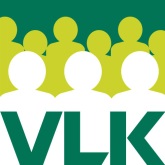 VALSTYBINĖS LIGONIŲ KASOSPRIE SVEIKATOS APSAUGOS MINISTERIJOSDIREKTORIUSĮSAKYMASDĖL VALSTYBINĖS LIGONIŲ KASOS PRIE SVEIKATOS APSAUGOS MINISTERIJOS DIREKTORIAUS 2014 M. balandžio 4 D. ĮSAKYMO NR. 1K-86 „DĖL greitosios medicinos pagalbos paslaugų ataskaitos formos patvirtinimo“ PAKEITIMO 2018 m. gegužės 28 d.   Nr. 1K-147VilniusVadovaudamasi Valstybinės ligonių kasos prie Sveikatos apsaugos ministerijos administracijos struktūra, patvirtinta Lietuvos Respublikos sveikatos apsaugos ministro 2018 m. sausio 16 d. įsakymu Nr. V-47 „Dėl Valstybinės ligonių kasos prie Sveikatos apsaugos ministerijos administracijos struktūros patvirtinimo“:1.	P a k e i č i u Valstybinės ligonių kasos prie Sveikatos apsaugos ministerijos direktoriaus 2014 m. balandžio 4 d. įsakymą Nr. 1K-86 „Dėl Greitosios medicinos pagalbos paslaugų ataskaitos formos patvirtinimo“: 1.1.	Pakeičiu 2.2 papunktį ir jį išdėstau taip:„2.2. TLK praėjusio mėnesio ataskaitų suvestines ir jų elektroninius variantus pateikia VLK Sutarčių ir teritorinių ligonių kasų koordinavimo skyriui (elektroninės ataskaitos persiunčiamos  elektroniniu serverio adresu ftp://ftp1.vlk.lt/Statistikai/) iki einamojo mėnesio 15 dienos:“.1.2.	Pakeičiu 3.3 papunktį ir jį išdėstau taip:„3.3. Įsakymo vykdymą kontroliuoti direktoriaus pavaduotojui pagal kuruojamą sritį.“2.	N u s t a t a u, kad šis įsakymas įsigalioja 2018 m. birželio 1 d.3.	S k e l b i u šį įsakymą Teisės aktų registre.Direktorė                                                                                                                       Jūratė Sabalienė